HONORABLE CONCEJO DELIBERANTEORDENANZA  Nº  7247EL HONORABLE CONCEJO DELIBERANTE DE LA CIUDAD DE SAN FRANCISCO, SANCIONA CON FUERZA DE:       ORDENANZAArt.1º).- 	DISPÓNESE de un espacio para “Estacionamiento Exclusivo de Motovehículos”, abarcando diez (10) metros lineales sobre el veril sur (S) de calle Belgrano, frente al edificio del Correo Argentino, a emplazarse y señalizarse conforme dictamen técnico y croquis operacional confeccionados por la Dirección de Policía Municipal, que se aprueban y agregan como Anexo de la presente norma. Art. 2º).- DERÓGUESE el Inciso 7º, del Artículo 1º) de la Ordenanza Nº 4.093.Art. 3º).-	La Secretaría de Infraestructura, a través de las Direcciones correspondientes, procederá a la reubicación del estacionamiento actualmente emplazado sobre calle Alberdi, y a la señalización vertical y horizontal del sector, en un todo de acuerdo a lo dispuesto en los artículos precedentes y al Anexo de la presente norma.Art.4º).-	REGÍSTRESE, comuníquese al Departamento Ejecutivo, publíquese y archívese.Dada en  de Sesiones del Honorable Concejo Deliberante de la ciudad de San Francisco, a los dieciocho días del mes de marzo del año dos mil veintiuno.-Dr. Juan Martín Losano		       			Dr. Gustavo Javier Klein                     Secretario H.C.D.		  	            	              Presidente  H.C.D.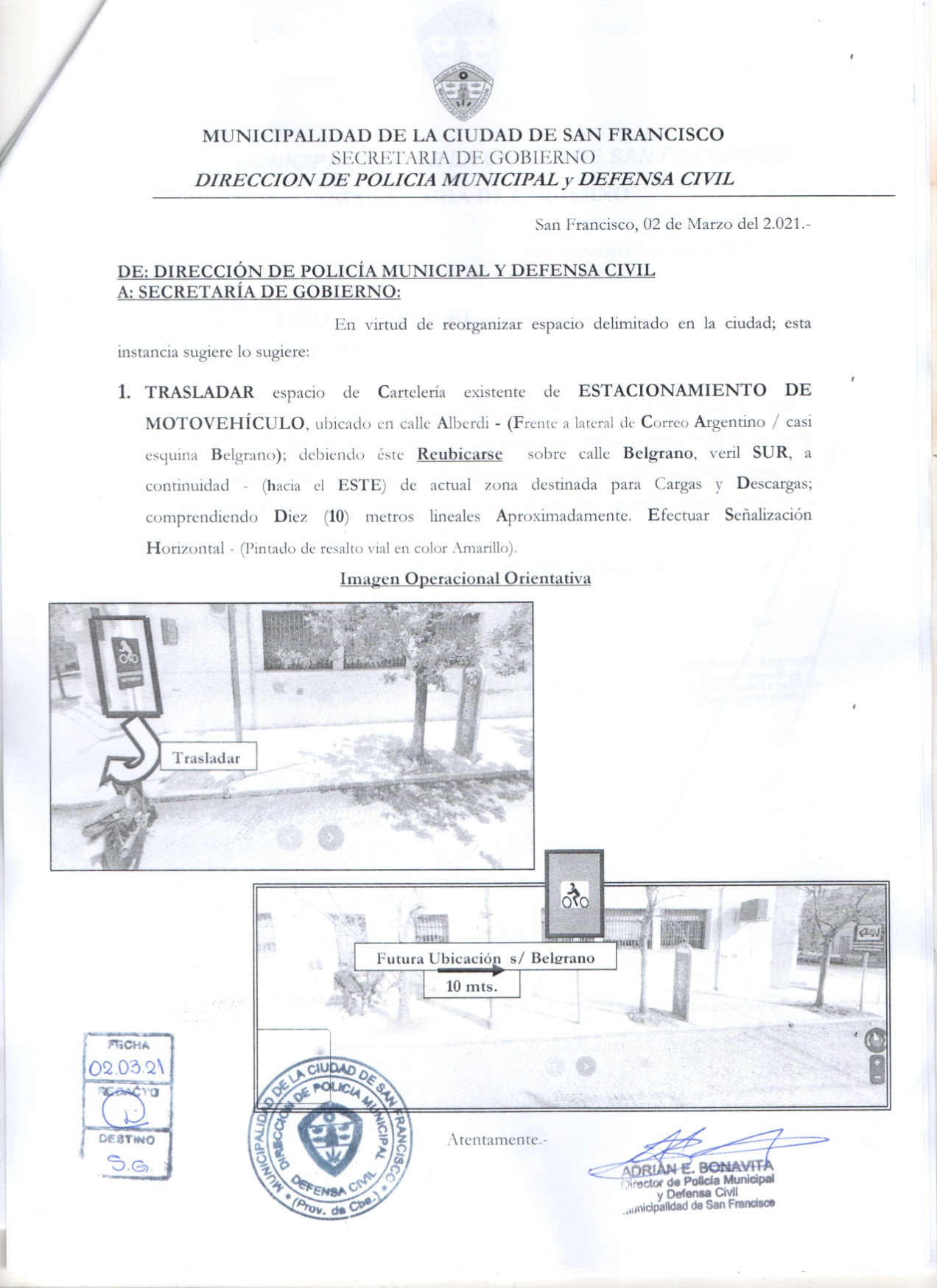 